§13.  Low-alcohol spirits products sold by wine licensees1.  Retail sales.  Notwithstanding any provision of this Title to the contrary, a person licensed to sell wine for on-premises or off-premises consumption may also sell low-alcohol spirits products.  All provisions of this Title applicable to wine, except chapters 65 and 67, apply to low-alcohol spirits products when sold by persons licensed to sell wine for on-premises or off-premises consumption.[PL 2021, c. 658, §49 (NEW).]2.  Wholesale sales.  Notwithstanding any provision of this Title to the contrary, a person licensed under section 1401 as an in-state wholesaler of wine may also sell and distribute low-alcohol spirits products.[PL 2021, c. 658, §49 (NEW).]SECTION HISTORYPL 1991, c. 528, §RRR (AFF). PL 1991, c. 528, §VV3 (NEW). PL 1991, c. 591, §VV3 (NEW). PL 2021, c. 658, §49 (RPR). The State of Maine claims a copyright in its codified statutes. If you intend to republish this material, we require that you include the following disclaimer in your publication:All copyrights and other rights to statutory text are reserved by the State of Maine. The text included in this publication reflects changes made through the First Regular and First Special Session of the 131st Maine Legislature and is current through November 1, 2023
                    . The text is subject to change without notice. It is a version that has not been officially certified by the Secretary of State. Refer to the Maine Revised Statutes Annotated and supplements for certified text.
                The Office of the Revisor of Statutes also requests that you send us one copy of any statutory publication you may produce. Our goal is not to restrict publishing activity, but to keep track of who is publishing what, to identify any needless duplication and to preserve the State's copyright rights.PLEASE NOTE: The Revisor's Office cannot perform research for or provide legal advice or interpretation of Maine law to the public. If you need legal assistance, please contact a qualified attorney.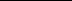 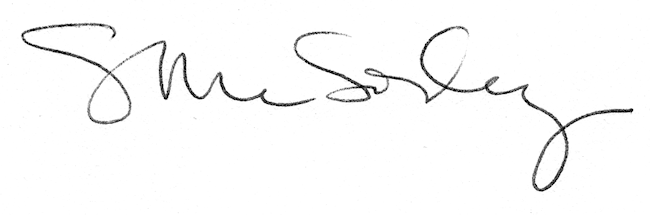 